_______/_______/_______________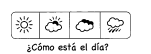 Nombre:Instrucción: Cuenta los objetos y pon el número en el círculo que corresponde.  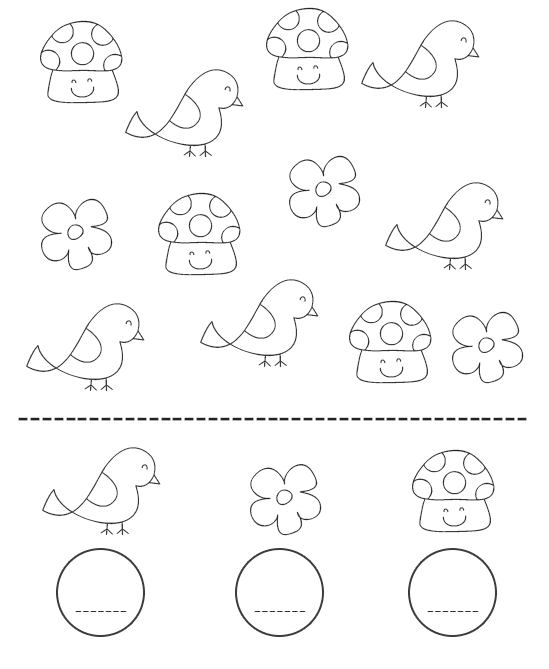 